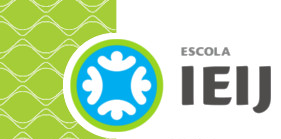 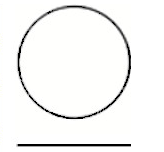  água na luaTexto IMarte morreu há bilhões de anos, mas sua água ainda se espalha pelo espaço.Mirthyani Bezerra, 13/11/2020 Os cientistas ainda não conseguiram provar, mas a descoberta de existência de água em Marte pode ser uma grande pista de que há bilhões de anos o Planeta Vermelho era parecido com a Terra e conseguia abrigar vida.Marte morreu basicamente porque perdeu grande parte da sua atmosfera, mas ainda assim conseguiu manter um pouco desse reservatório de água. No entanto, até isso parece estar se esvaindo— e mais rápido do que os cientistas esperavam.Os cientistas ainda não conseguiram provar, mas a descoberta de existência de água em Marte pode ser uma grande pista de que há bilhões de anos o Planeta Vermelho era parecido com a Terra e conseguia abrigar vida.Marte morreu basicamente porque perdeu grande parte da sua atmosfera, mas ainda assim conseguiu manter um pouco desse reservatório de água. No entanto, até isso parece estar se esvaindo— e mais rápido do que os cientistas esperavam.Texto II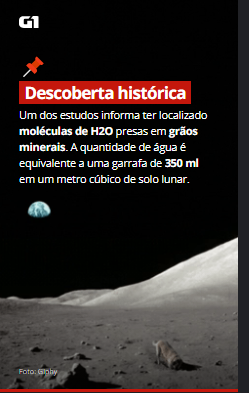 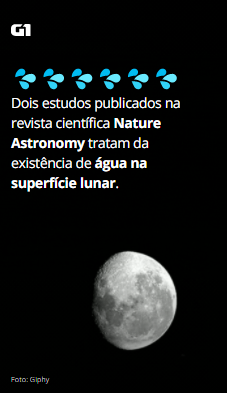 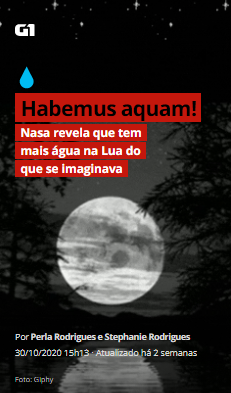 Texto III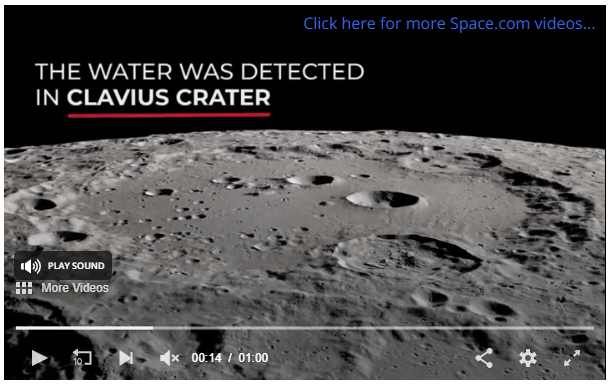 Questão 1Os textos I, II e III tratam de exploração espacial. Qual aspecto dessa questão é tratado apenas no texto I ? Explique sua resposta. (A) A divulgação da exploração do planeta Marte.  (B) A referência à eficácia da nova técnica de viagens espaciais. (C) O temor de que seres humanos têm de explorar o espaço sideral. (D) A informação acerca das leis que regem o espaço interplanetário. Questão 2A finalidade do texto 2 é (A) argumentar. (B) descrever. (C) informar. (D) narrar.Escreva argumentos que comprovem sua escolha. Questão 3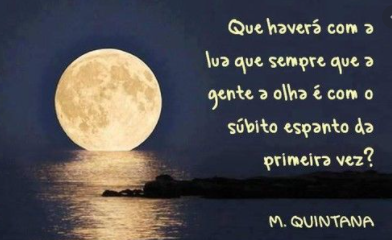 Questão 3O poema de Mário Quintana  difere dos textos I, II e III, essencialmente, quanto (A) à abordagem mais objetiva do texto I. (B) ao público a que se destina cada texto. (C) ao rigor científico presente no texto II. (D) ao sentimentalismo presente no texto III. (E) ao tema geral abordado por cada autor.Questão 4Uma companhia de teatro resolveu encenar uma peça na qual está inserido o poema de Carlos Drummond de Andrade (página seguinte) e precisou de publicar um anúncio no jornal, para procurar um ator adequado para recitá-lo.	Apresentou-se, então, um ator de cinquenta anos, forte, estatura média, olhos pequeninos, voz aflautada e estridente.	Em sua opinião, esse ator servia para recitar o poema? Justifique sua resposta, escrevendo argumentos que convençam o leitor. O Homem; As ViagensCarlos Drummond de AndradeQuestão 5Dois amigos, a Joana e o Francisco, depois de lerem os textos anexos nesta Cult, iniciaram uma discussão sobre os textos.  Em sua opinião, Francisco leu bem os textos? Justifique sua resposta. 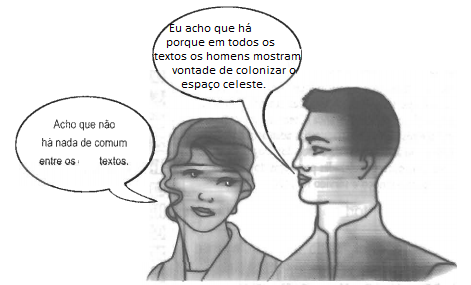 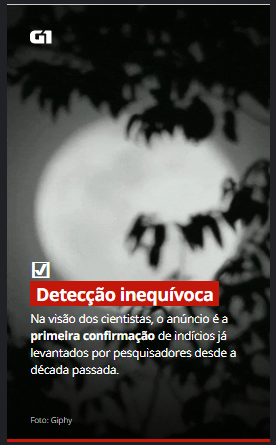 Escolhi a alternativa ....... porque ................................................................................................................................................................................................................................................................................................................................................................O texto II tem o formato de ....................................................................................e tem a finalidade de ............................................................................................................................................................................................................................Explique como você pensou. O homem, bicho da terra tão pequeno
Chateia-se na terra
Lugar de muita miséria e pouca diversão,
Faz um foguete, uma cápsula, um módulo
Toca para a lua
Desce cauteloso na lua
Pisa na lua
Planta bandeirola na lua
Experimenta a lua
Coloniza a lua
Civiliza a lua
Humaniza a lua.Lua humanizada: tão igual à terra.
O homem chateia-se na lua.
Vamos para marte - ordena a suas máquinas.
Elas obedecem, o homem desce em marte
Pisa em marte
Experimenta
Coloniza
Civiliza
Humaniza marte com engenho e arte.Marte humanizado, que lugar quadrado.
Vamos a outra parte?
Claro - diz o engenho
Sofisticado e dócil.
Vamos a vênus.
O homem põe o pé em vênus,
Vê o visto - é isto?
Idem
Idem
Idem.O homem funde a cuca se não for a júpiter
Proclamar justiça junto com injustiça
Repetir a fossa
Repetir o inquieto
Repetitório.Outros planetas restam para outras colônias.
O espaço todo vira terra-a-terra.
O homem chega ao sol ou dá uma volta
Só para tever?
Não-vê que ele inventa
Roupa insiderável de viver no sol.
Põe o pé e:
Mas que chato é o sol, falso touro
Espanhol domado.Restam outros sistemas fora
Do solar a col-
Onizar.
Ao acabarem todos
Só resta ao homem
(estará equipado?)
A dificílima dangerosíssima viagem
De si a si mesmo:
Pôr o pé no chão
Do seu coração
Experimentar
Colonizar
Civilizar
Humanizar
O homem
Descobrindo em suas próprias inexploradas entranhas
A perene, insuspeitada alegria
De con-viver.